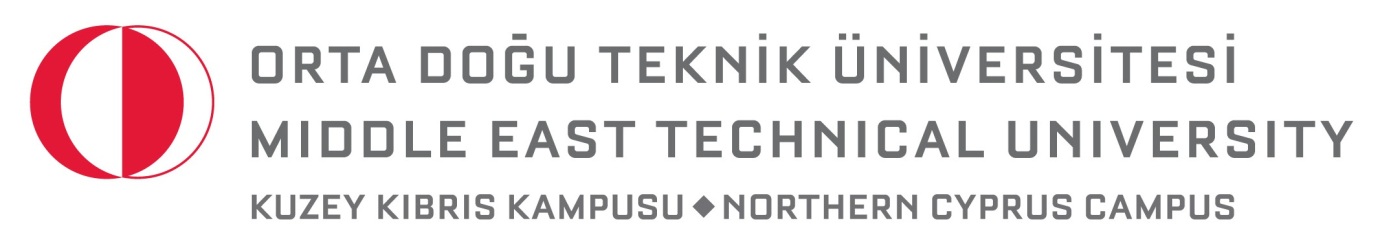 SUMMER PRACTICE EVALUATION FORM(CONFIDENTIAL)Student Name	: ………………………………………………………….….…..Company Name	: ………………………………………………………….….…..Company Address	: ………………………………………………………………….Company Phone #	: ……………………………………………….Starting Date	: ……/………/…………Completion Date	: ……/………/…………# of workdays	: ………… daysEvaluationSupervisor’s Name: Title:                                                                                   	Date: 							           Signature and Company Seal Excellent(Please comment)GoodSatisfactoryUnsatisfactory(Please comment)AttendanceDiligence and enthusiasmContributionto work environmentOverall performance